Year 1 ReadingDate: Tuesday 31st March 2020
LO: To PredictSuccess Criteria: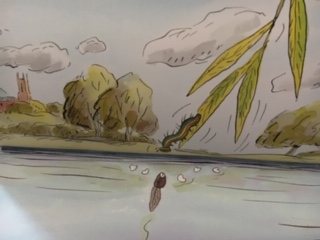 1. Look at page 1 of the book below - Tadpole’s Promise2. Think about what the book could be about.  What could the tadpole promise the caterpillar?3. Draw an image/s of what you think will happen in the story in your book